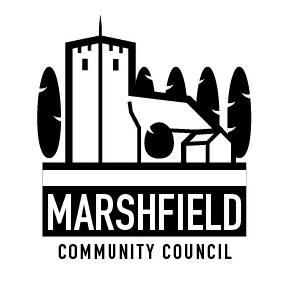                                 Serving the Communities of Castleton and Marshfield            Chairman: Ms Cath Davis      Clerk: Mr G C Thomas  4 Kenilworth Road Newport South Wales NP19 8JQ                         Tel: 01633 375812	                        e-mail:marshfieldcommunitycouncil@gmail.comDear CouncillorPLEASE NOTE THE EARLIER START TIMEThe monthly meeting of Marshfield Community Council will be held on TUESDAY 12th October 2021 commencing at 7:15p.m.  Members of public and press are welcome to join the meeting by following the joining instructions below. If required, written representations can be emailed to the Clerk by Monday 11th October, to be brought up under item 7 of the agenda.Yours sincerelyG C ThomasClerJoin Zoom Meeting
https://us02web.zoom.us/j/88391368382?pwd=d0NlYnVXL1FSTFFvV2FkTG96c3FVdz09

Meeting ID: 883 9136 8382
Passcode: 277120


Meeting ID: 883 9136 8382
Passcode: 277120
Find your local number: https://us02web.zoom.us/u/kbKYEkvWJ4AGENDA1ApologiesTimeAllocated1Apologies2Declaration of interests13To receive the resignation from the Council of Councillor Mark Dawkes and to declare a vacancy24To meet candidates interested in becoming a Member of Marshfield Community Council and to decide on co-option to fill vacancies.105Police Mattersa) Car racing Celtic Way, Coedkernew.b) Other police matters.206To discuss road safety measures for the A48.107Time allowed for members of public to speak (In line with Standing Order on Public Participation in Meetings). Please email the Clerk with any matters to be put to the Council by Monday 11th October, 2021.158To confirm the minutes of the monthly Council meeting held on 14th September 2021.59Review of matters arising from the Council meeting held on 14th September 20211510To discuss the arrangements of future Marshfield Community Council meetings.511To consider a proposal to form a Working Group to look into creating a plan to engage with Marshfield and Castleton communities.1012To consider a proposal to form a Working Group to look into developing a training policy for Council Members.513Financial Matters:a) to approve and adopt the minutes of the Finance & General Purposes Committee held on 7th October and to consider the recommendations for approval.b) To receive a request from Caroline Antoniou for financial assistance to fund local Christmas events.c) To consider a donation to the Royal British Legion for a Remembrance Day wreathd) Invoices and payments.e) Other financial matters.2014Planning Matters:a) To confirm observations for the following planning applications: -MCC 967 – Conex 21/0891Proposal: Construction of a new entrance porch, garage extension, other internal alterations and new access arrangement.Site: Homefield, 10 Marshfield Road, Castleton, CF3 2UUMCC 968 – Conex 21/0957Proposal: Single storey conservatory extension to rear elevation.Site: 209a Marshfield Road, Cardiff, CF3 2TUc) Other planning matters.1015Correspondence.a) To receive a request from a Marshfield resident for assistance to obtain clearing of public rights of way.b) To receive a complaint concerning dog fouling on land at Pentwyn Terrace, Marshfield.c) Other correspondence.1016Communication:a) To agree items to be included in the monthly communication to residents in the Marshfield Mail and any posts required to the Community Council website. 517Any other business.5The next Monthly Council meeting is scheduled for Tuesday 9th November 2021. 